May 2023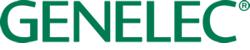 **Please note that this release is embargoed until Tuesday 16th May at 15.00 EEST**Press Release Genelec 8381A点声源主监听带来无与伦比的强大和精准芬兰Iisalmi，2023年5月...在庆祝成立45周年之际，Genelec真力推出了8381A智能有源监听系统，这是一款旗舰级落地自适应点声源（Adaptive Point Source™）监听音箱，前所未有地将卓越的精确度和包围感、无可匹敌的低频控制、巨大的动态余量和极为清晰的声像融为一体。8381A专为顶级音乐录制、母带制作和发烧友聆听设计，这一自立式（Free Standing）的全频段监听解决方案，可智能适应任何声学环境。对于专业音频制作者而言，在8381A上创作完成的全频段混音作品可以在其他房间或重放系统上获得一致的结果，而音响发烧友则可以体验到音乐中每一处被创作者精心设计过的微妙细节。屡获殊荣的“The Ones”系列点声源监听音箱和W371A母带低音系统，可以组合成为一个独立的落地式全频监听系统。工程师将这项经过验证的技术运用于8381A监听系统，声学同轴也因此能够被延伸至更低频段。不仅于此，通过指向性控制技术、轴上和离轴方向的无染色声学响应，以及20 Hz至 35 kHz的超宽频响范围，8381A将声学性能提升到了更高的水平。此外，凭借近6000W的功率和惊人的126 dB最大声压级 — 这可谓精密点声源声学设计所能达到的极限 — 8381A的性能和指标超越了目前市面上所有监听音箱。8381A的核心是一款独立研发的高声压级最小衍射（中高频）同轴单元（MDC™），结合强大的Genelec DSP引擎，可以提供非凡的重放清晰度、声像定位和房间适应能力。由四个协同工作的5英寸球顶单元组成的中频换能系统，与MDC同轴单元共享一个声轴，这一组独特的单元阵列与一个前向的15英寸低音单元相结合，提供出色而稳定的指向性、控制力和相干性。为了进一步增强和延展8381A的低频重放性能，我们将W371A的低频自适应技术运用到下方的这对高性能15英寸低音单元组合中，即便存在房间声学的影响，音箱也能提供极高的清晰度和低频控制力。这项技术使8381A能够根据房间情况做出精细调整，在听音位置提供更平直、更顺滑的响应，使低频和全频保持一致的声像。这样平直且中性的低频响应可以最大程度减少声学陷波（notch），也减弱了来自墙壁、天花板或地板的有害反射和共振。作为Genelec SAM家族的一员，8381A与Genelec GLM软件紧密结合，实现配置、校准和控制功能。基于全球数千个录音棚的实地测量数据，GLM可以大大降低聆听环境对声音的影响。无论是立体声、环绕声还是多声道沉浸式监听制式，GLM 都能够帮助用户创作出能够在其他系统中完美再现的混音作品。GLM新增了具有突破性的GRADE房间声学报告，可以为用户提供完整的房间和监听系统的性能分析，对声学问题给出具体的观察结果和建议，帮助用户和录音棚设计师改善房间声学处理、调整监听和聆听位置，以及优化低频管理。8381A在芬兰Iisalmi工厂中按照最高的可持续发展和环保标准设计和制造。为了庆祝Genelec成立45周年，并实现公司对客户和可持续发展的承诺，我们将会为8381A的用户提供一套完整的SonicAdvisor™系统校准和服务包。Genelec总经理Siamäk Naghian评论说：“对高品质自立式（Free Standing）全频段监听系统的需求，从The Ones和W371A组合所获得的热烈响应就可验证。客户对于能提供更大动态余量和更深低频延展的落地监听系统的向往也是显而易见的。在继续提供各型号嵌入式主监听音箱的同时，我们也相信，像8381A这样的落地式自适应监听系统，将会为一切寻求真正的‘次世代’声音基准的高要求用户提供完美的解决方案。”For more information please visit www.genelec.com***ENDS***关于 GENELEC 真力自 1978 年成立以来，真力始终把专业音频监听作为核心业务，致力于研发的承诺使其创造了许多行业第一，这成为了专业监听领域无可争议的行业标准。40 多年来，真力仍然忠于最初的理念，无论音箱尺寸大小，都能提供真实、中性以及能够适应监听环境声学条件的声音重放效果。同时，真力用户可获得包含声学顾问、校准和技术服务以及较长的产品使用寿命在内的一系列技术支持。购买真力产品，是对出色、可靠的专业音频监听方面的一项安全的长期投资。For press information, please contact:Howard Jones, GenelecT:	+44 (0)7825 570085E:	howard.jones@genelec.com